 2019-2020 ACIP - Copy Stanhope Elmore High SchoolEvery Student Empowered, Every Student SucceedsEvery Student Empowered, Every Student SucceedsEvery Student Empowered, Every Student Succeeds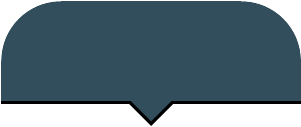 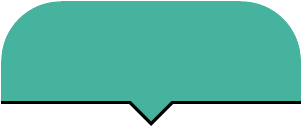 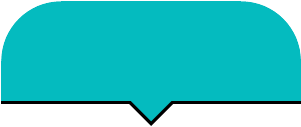 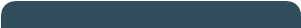 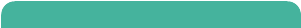 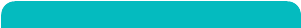 Increase academic achievement for all students through a continuous improvement processincrease equitable learning opportunities for all studentsimprove climate and culture for all stakeholders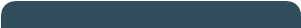 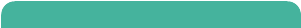 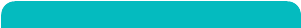 Provide multiple opportunities to differentiate instruction to better meet the academic needs of all studentsincorporate project based learningimprove instructional practicesembed a weekly advisory period for all students expand extracurricular opportunities for all studentscreate PLCs based on needs identified on state report card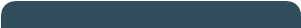 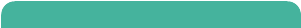 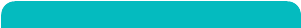 ACTAP scoresgrowth from preACT to ACTreport cardsWork KeysACTCCR credentialsWork KeysAP scoresACTAP scoresWork KeysCCR credentialingASVABeleot scoresfailure ratesurvey resultsfailure ratesurvey resultsdiscipline reportsattendance recordsstate report card